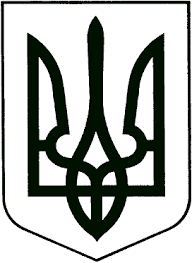 ВИКОНАВЧИЙ КОМІТЕТЗВЯГЕЛЬСЬКОЇ МІСЬКОЇ РАДИРІШЕННЯ22.05.2024		                                                                                     №1133Про підготовку  галузей  господарського  комплексу Звягельської міської територіальної громади до  роботи в  осінньо-зимовий період 2024-2025 років       Керуючись підпунктом 1 пункту а, підпунктом 2 пункту б  статті 30 Закону  України „Про місцеве самоврядування в Україніˮ,  з метою належної підготовки галузей господарського комплексу Звягельської міської територіальної громади  до роботи в осінньо-зимовий період  2024-2025 років, виконавчий комітет міської радиВИРІШИВ:      1. Затвердити заходи з підготовки галузей господарського комплексу міської територіальної громади  до роботи в осінньо-зимовий період 2024-2025 років згідно додатку 1.       2. Керівникам підприємств житлово-комунального господарства, установ освіти, фізичної культури і спорту, закладів культури та охорони здоров’я, з врахуванням заходів, викладених в додатку 1 цього рішення, затвердити та виконати заходи до роботи в осінньо-зимовий період 2024-2025 років.      3. Рекомендувати керівникам об’єднань співвласників багатоквартирних будинків та керівникам інших відомчих житлово-експлуатаційних підприємств забезпечити якісну підготовку та обстеження житлового фонду, належне санітарне утримання і обслуговування прибудинкових територій, тротуарів, приведення в технічно справний стан димових та вентиляційних каналів, внутрішньобудинкових інженерних систем та комунікацій, заміну приладів та запірної арматури, що відпрацювали амортизаційний термін.      4. Рекомендувати керівникам відомчих підприємств, установ, організацій усіх форм власності, що мають у своєму розпорядженні (зокрема на балансі) житловий фонд і гуртожитки, організувати та забезпечити:      4.1 виконання необхідних заходів з підготовки теплових господарств та систем теплопостачання до роботи в осінньо-зимовий період 2024-2025 років;      4.2 заготовити необхідний інвентар, інструменти, протиожеледні матеріали для належного утримання прибудинкових територій в зимових умовах.        5. Створити оперативний штаб з підготовки галузей господарського комплексу міської територіальної громади до роботи в осінньо-зимовий період 2024-2025 років (додаток 2).         6. Створити комісію з питань перевірки стану готовності теплового господарства міської територіальної громади  до роботи в опалювальний період 2024-2025 років та затвердити її склад згідно додатку 3,  (далі – Комісія).        7. Комісії до 20.09.2024 року здійснити комплексну перевірку готовності теплового господарства міської територіальної громади до роботи в осінньо-зимовий період 2024-2025 років, оформити відповідні акти.       8. Комунальному підприємству Звягельської міської ради „Звягельводоканал“ з метою забезпечення санітарно-епідеміологічного благополуччя населення  провести в липні та жовтні  2024 року планову промивку та дезинфекцію водопровідних мереж системи водопостачання міста.       9. Інформацію про підсумки підготовки галузей до роботи в осінньо-зимовий період 2024-2025 років розглянути на засіданні виконавчого комітету міської ради в жовтні 2024 року.      10. Контроль за виконанням цього рішення покласти на заступників міського голови згідно розподілу обов’язків, керуючого справами виконавчого комітету міської ради Долю О.П. Міський голова                                                                           Микола БОРОВЕЦЬДодаток 1 до рішення виконавчого комітету міської радивід   22.05.2024  №1133Заходиз  підготовки галузей господарського комплексу міської територіальної громади до роботи в осінньо-зимовий період 2024-2025 роківКеруючий справами виконавчого комітету міської ради                                                                                                             Олександр  ДОЛЯДодаток 2до рішення виконавчого комітету міської радивід 22.05.2024  №1133755 Складоперативного штабу з підготовки галузей господарського комплексу міської територіальної громади до роботи в осінньо-зимовий період 2024-2025 роківКеруючий справами виконавчого комітету міської ради                                                                 Олександр  ДОЛЯ     Додаток 3до рішення виконавчого комітету міської радивід 22.05.2024  №1133  Складкомісії з  питань перевірки стану готовності теплового господарства міської територіальної громади  до роботи в опалювальний період 2024-2025 роківКеруючий справами виконавчого комітету міської ради                                           Олександр ДОЛЯ№ п/пНазва заходуТермін виконанняВідповідальні особиПриміткаКомунальне підприємство Звягельської міської ради «Звягельтепло»Комунальне підприємство Звягельської міської ради «Звягельтепло»Комунальне підприємство Звягельської міської ради «Звягельтепло»Комунальне підприємство Звягельської міської ради «Звягельтепло»Комунальне підприємство Звягельської міської ради «Звягельтепло»1Технічне переоснащення котельні на вул. Вокзальна, 23-А в м. Звягель, Звягельського району, Житомирської областідо 01.10.2024Діхтієвський В.Г.Шпір Й.В.2Технічне переоснащення котельні із заміною вузла обліку газу на вул. Дмитра Герасимчука, 10-Б в м. Звягель, Звягельського району, Житомирської областідо 01.10.2024Діхтієвський В.Г.Олексейчук В.А.3Реконструкція теплових мереж з заміною аварійних ділянок на труби попередньоізольовані з пінополіуретановою ізоляцією (котельня на вул. Ніколаєва, 15- ділянка від ТК№7-ТК№13-ТК№14-ТК№15-ТК№17-ТК№18-ТК№19 до ж/б на вул. Євгена Коновальця, 5 труби ППУ Д=133/225 мм - 224 п.м, Д=108/200 мм - 216 п.м, Д=89/160 мм - 204 п.м, протяжність 322 м по лотку)до 01.06.2024Діхтієвський В.Г.Шпір Й.В.4Реконструкція теплових мереж з заміною аварійних ділянок на труби попередньоізольовані з пінополіуретановою ізоляцією. Котельня на вул. Житомирська, 29:1) ділянка від ТК №6 до ж/б на вул. Житомирська, 31 (кв.1-90) (труби ППУ Д=108/200 мм - 112 п.м., протяжність 56 м  лотку);2) ділянка від ТК №3-А до ж/б на вул. Житомирська, 21  (труби ППУ Д=108/200 мм - 118 п.м, протяжність 59 м по лотку)до 01.07.2024Діхтієвський В.Г.Кирилюк С.М.5Реконструкція теплових мереж з заміною аварійних ділянок на труби попередньоізольовані з пінополіуретановою ізоляцією. Котельня на вул. Житомирська, 29: ділянка від гаражів на вул. Житомирська, 40 до ТК №4-А біля ж/б на вул. Гетьмана Сагайдачного, 16-А (труби ППУ Д=89/160 мм - 228 п.м, протяжність 114 м по лотку)до 01.06.2024Діхтієвський В.Г.Кирилюк С.М.6Реконструкція теплових мереж з заміною аварійних ділянок на труби попередньоізольовані з пінополіуретановою ізоляцією. Котельня на вул. Князів Острозьких, 58: ділянка від ТК№3 на вул. Гетьмана Мазепи до закладу дошкільної освіти №8 «Пролісок» на вул. Лесі Українки, 54 (труби ППУ Д=76/140 мм – 129 п.м, протяжність 64,5 м по лотку)до 01.07.2024Діхтієвський В.Г.Ляшук А.В.7Реконструкція теплових мереж з заміною аварійних ділянок на труби попередньоізольовані з пінополіуретановою ізоляцією. Котельня на вул. Івана Франка, 15-А: 1) ділянка ТК№21-ТК№16-ТК№25 по території центрального міського парку культури та відпочинку (труби ППУ Д=133/225 мм - 212 п.м, протяжність 106 м по лотку);2) ділянка від ТК№21 до ж/б на вул. Лесі Українки, 2-Б (труби ППУ Д=108/200 мм - 78 п.м, протяжність 39 м по лотку)до 01.07.2024Діхтієвський В.Г.Ляшук А.В.8Заміна аварійної ділянки тепломережі на труби попередньоізольовані з пінополіуретановою ізоляцією на котельні на вул. Котельня на вул.  Івана Франка, 15-А: ділянка від ТК оглядового на вул. Михайлівська до ж/б на вул. Шевченка, 11 (труби ППУ Д=45/110 мм - 96 п.м, протяжність 48 м по лотку).до 01.06.2024Ляшук А.В.9Заміна теплових лічильників на житлових будинкахдо 01.10.2024Начальники дільниць Євпак Р.О.10Встановлення теплових лічильниківдо 01.10.2024Начальники дільниць Євпак Р.О.11Встановлення прямих ділянок на вузлах обліку газу обладнаних лічильниками типу ЛГ до 01.10.2024Олексейчук В.А.12Ремонт рулонної покрівлі котельні навул. Василя Карпенка, 63-Адо 01.07.2024Беспрозванний С.В.13Ремонт обладнання котелень (будівель, насосних агрегатів, водопідігрівачів, фільтрів ХВО, солерозчинників , запірної арматури, випробування та налагодження обладнання)до 01.10.2024Начальники дільниць та виробничих служб14Ремонт обладнання теплових мереж, теплових камер, теплоізоляції, та випробування теплових мереждо 01.10.2024Начальники дільниць15Державна експертиза котлів до 01.07.2024Діхтієвський В.Г. начальники дільниць16Чергова метрологічна повірка лічильників тепла житлових будинків, котелень, лічильників газу  котелень та іншого обладнаннядо 01.10.2024Євпак Р.О.Слюсарчук О.М.Олексейчук В.А.17Підготовка машин і механізмів до роботи в умовах понижених температур, здійснення часткового технічного огляду механізмівдо 01.10.2024Діхтієвський В.Г.Ляшук А.В.Тимощук С.О.Кирилюк С.М.18Технічне обслуговування газоаналізаторівдо 01.10.2024Олексейчук В.А.19Атестація виробничої лабораторіїдо 01.10.2024Олексейчук В.А.20Технічне діагностування та перезарядка вогнегасниківдо 01.10.2024Тимощук С.О.21Створення аварійного запасу дров до 01.10.2024Діхтієвський В.Г.22Навчання обслуговуючого персоналу (проведення робіт з підвищеною небезпекою), (з проведенням протиаварійних тренувань)до 01.10.2024Слюсарчук О.М.23Проведення обов’язкових медичних оглядів обслуговуючого персоналудо 01.10.2024Слюсарчук О.М.24Придбання спецодягудо 01.10.2024Слюсарчук О.М.25Складання актів готовності систем теплопостачання до опалювального сезонудо 01.10.2024Начальники дільницьКомунальне підприємство Звягельської міської ради „Звягельводоканал“Комунальне підприємство Звягельської міської ради „Звягельводоканал“Комунальне підприємство Звягельської міської ради „Звягельводоканал“Комунальне підприємство Звягельської міської ради „Звягельводоканал“Комунальне підприємство Звягельської міської ради „Звягельводоканал“1Закупівля твердого палива (за потребою)до 15.10.2024Тимофіїв О.В.Петренко В.А.2Підготовка машин і механізмів до роботи в умовах понижених температурдо 15.10.2024Петренко В.А.                                                                    3Складання актів готовності систем теплопостачання до опалювального сезонудо 15.10.2024Серпутько О.В. Начальники дільниць4Реконструкції каналізаційної мережі та водопровідної мережі  на вул. Лесі Українки в м. Звягель Житомирської області (І черга)			до 01.06.2024Тимофіїв О.В.Серпутько О.В.5Нове будівництво каналізаційної насосної станції (КНС)            на вул. Гоголя, 4-Г в м. Звягель Житомирської області	до 01.06.2024Тимофіїв О.В.Серпутько О.В.6Нове будівництво підвищувальної насосної станції                              на вул. Романа Шухевича, 1-Г в м. Звягель Житомирської області			до 31.08.2024Тимофіїв О.В.Серпутько О.В.7Реконструкція каналізаційної мережі на вул. Шолом Алейхема в м. Звягель Житомирської області			до 01.06.2024Тимофіїв О.В.Серпутько О.В.9Реконструкція водозабірних споруд на р. Случ                                                                    в м. Звягель Житомирської області (І черга)	ло 01.05.2024Тимофіїв О.В.Серпутько О.В.10Реконструкція водозабірних споруд на р. Случ в м. Звягель Житомирської області (ІІІ черга)			ло 01.04.2024Тимофіїв О.В.Серпутько О.В.11Реконструкції каналізаційної мережі та водопровідної мережі  на вул. Лесі Українки в м. Звягель Житомирської області                (ІІ черга)			ло 01.07.2024Тимофіїв О.В.Серпутько О.В.13Нове будівництво каналізаційної мережі від                                               вул. Євгена Коновальця до вул. Героїв Майдану                                                 в м. Звягель Житомирської області			до 01.06.2024Тимофіїв О.В.Серпутько О.В.14Нове будівництво водопровідної мережі від вул. Вокзальна до вул. Лесі Українки в м. Звягель Житомирської області                        (І черга)			до 01.06.2024Тимофіїв О.В.Серпутько О.В.15Реконструкція водопровідної мережі на вул. Медична                  в м. Звягель Житомирської області			до 20.06.2024Тимофіїв О.В.Серпутько О.В.Заміна запірно-регулюючої арматури (засувок) на водопровідній мережі – 34 шт. (вул. Акі Камбарова – 3 шт. Ø100;   вул. Василя Карпенка -    1 шт. Ø150;   вул. Військової доблесті - 2 шт. Ø150, 1 шт. Ø350;    вул. Житомирська     2 шт. Ø 100, 4 шт. Ø 150;  вул. Соборності 1 шт. Ø 100; вул. Юрія Глухова 1 шт Ø 100,        1 шт Ø 150, вул. Соборності, 7  – 6 шт. Ø 100; вул. Шевченка, 51 - 1 шт. Ø 100, 2 шт. Ø 150; вул. Шевченка, 64 - 2 шт. Ø 150, 1 шт. Ø 100; вул. Ушакова – 4 шт. Ø100; пл. Лесі Українки - 2 шт. Ø1004Поточний ремонт (заміна) мереж водопостачання Ø100 вул. Військової Доблесті – 100 м; пров. Князів Острозьких Ø75 – 700 м; вул. Житомирська Ø150 – 200 мдо 15.10.2024Тимофіїв О.В.Серпутько О.В.Жабко С.А.5Заміна мереж водовідведення вул. Євгена Коновальця – вул.Ушакова Ø250 – 300 мдо 15.10.2024Тимофіїв О.В.Серпутько О.В.Жабко С.А.6Ремонт оглядових колодязів (за результатами обходів та оглядів)до 15.10.2024Тимофіїв О.В.Серпутько О.В.Жабко С.А.Комунальне підприємство Звягельської міської ради «Наталівка»Комунальне підприємство Звягельської міської ради «Наталівка»Комунальне підприємство Звягельської міської ради «Наталівка»Комунальне підприємство Звягельської міської ради «Наталівка»Комунальне підприємство Звягельської міської ради «Наталівка»1Утеплення труб артсвердловин, проведення  пусконалагоджувальних робітдо 01.10.2024Гончарук Л.А.Комунальне підприємство Звягельської міської ради „Звягельсервіс“Комунальне підприємство Звягельської міської ради „Звягельсервіс“Комунальне підприємство Звягельської міської ради „Звягельсервіс“Комунальне підприємство Звягельської міської ради „Звягельсервіс“Комунальне підприємство Звягельської міської ради „Звягельсервіс“1Перевірка димоходів та вентиляцій житлових будинків за окремим графікомдо 01.10.2024Пузовик В.Г.2Проведення регламентно-ремонтних робіт, профілактичних заходів систем електропостачання будинківдо 01.11.2024Лазарєв М.Г.3Проведення поточного ремонту конструктивних елементів будинків, внутрішньо будинкових систем, зовнішніх вбиралень біля будинків згідно окремого планудо 01.10.2024Пузовик В.Г.4Ревізія, ремонт запірної арматури, ремонт внутрішньобудинкових мереж, відновлення теплоізоляції труб до 01.10.2024Пузовик В.Г.5Підготовка спецмеханізмів, навісного обладнання, ручних інструментів, закупівля  до роботи в умовах понижених температурдо 01.10.2024Куций В.Г.6Придбання протиожеледних матеріалів, ремонт та виготовлення ящиків для піщаносоляної сумішідо 01.10.2024Романчук А.С.Гаскевич С.М.7Укладання договорів із підприємствами і організаціями різних форм власності на залучення додаткової техніки для ліквідації можливих наслідків негоди у зимовий періоддо 31.12.2024Романчук А.С.Управління культури і туризму міської ради та підпорядковані структуриУправління культури і туризму міської ради та підпорядковані структуриУправління культури і туризму міської ради та підпорядковані структуриУправління культури і туризму міської ради та підпорядковані структуриУправління культури і туризму міської ради та підпорядковані структури1Технічно-профілактичне обслуговування газових мереж та вентеляційних каналівдо 01.09.2024Широкопояс О.Ю.2Проведення попереджувально-профілактичних робіт внутрішньобудинкових мереждо 01.10.2024Широкопояс О.Ю.3Закупівля твердого палива (90 м3)до 01.07.2024Широкопояс О.Ю.4Придбання піщано-сольової суміші, інвентарю, ПММ до 01.10.2024Широкопояс О.Ю.5Перевірка опору ізоляції силової та освітлювальної електропроводкидо 25.12.2024Широкопояс О.Ю.6Придбання насоса до газового котла для КДЦ с. Наталівкадо 01.06.2024Широкопояс О.Ю.7Повірка теплового лічильника Звягельської школи мистецтв (вул. Соборності,47)до 01.07.2024Широкопояс О.Ю.8Поточний ремонт тепломережі у приміщенні Туристичного центру за адресою: м. Звягель вул. Героїв Майдану,13до 01.09.2024Широкопояс О.Ю.9Поточний ремонт тепломережі приміщення клубу с. Майстрів на вул. Полянського,5 (заміна труб системи опалення зі встановленням трьох радіаторів)до 01.09.2024Широкопояс О.Ю.Відділ з питань охорони здоров’я та медичного забезпечення міської ради та підпорядковані заклади охорони здоров’яВідділ з питань охорони здоров’я та медичного забезпечення міської ради та підпорядковані заклади охорони здоров’яВідділ з питань охорони здоров’я та медичного забезпечення міської ради та підпорядковані заклади охорони здоров’яВідділ з питань охорони здоров’я та медичного забезпечення міської ради та підпорядковані заклади охорони здоров’яВідділ з питань охорони здоров’я та медичного забезпечення міської ради та підпорядковані заклади охорони здоров’я1Проведення попереджувальна-профілактичних робіт внутрішньо будинкових мереж, технічного стану насосів та проведення їх випробовування, встановлення відбиваючих екранівдо 01.10.2024Лось О.Й.керівники підпорядкованих структур2Закупівля твердого палива (за потреби)до 01.10.2024Лось О.Й.Вошко І.В.3Поточний ремонт у підвальному приміщенні лікувального корпусу теплогенераторові  (центральний ввід теплової траси корпусу)до 01.10.2024Лось О.Й.Вошко І.В.4Утеплення вікон і вхідних дверейдо 01.10.2024Лось О.Й.Вошко І.В.Пашкевич В.М.5Придбання піщано-соляної суміші, інвентарюдо 01.10.2024Лось О.Й.Вошко І.В.Пашкевич В.М.Сільвертюк Б.О.6Придбання та перезарядка вогнегасниківдо 01.10.2024Лось О.Й.Вошко І.В.7Проведення навчання обслуговуючого персоналу (відповідальних за теплозабезпечення)до 01.10.2024Лось О.Й.Вошко І.В.8Повірка димових вентиляційних каналів та технічне обслуговування газопроводів та газового обладнання по договору (по відділенню відновлювального лікування)до 01.10.2024Сільвертюк Б.О.9Поточний ремонт (заміна старих дверей) на металопластикові енергоефективні аналоги (7шт.) на 2,3,4,5 поверхах лікувального корпусудо 01.10.2024Майданович О.С.10Поточний ремонт із заміни вхідних дверей у будівлях інформаційно-аналітичного відділу, інфекційного відділеннядо 01.10.2024Майданович О.С.11Поточний ремонт (заміна дверей) у клініко-діагностичної лабораторії  в поліклінічному  корпусі заміна дверей (2шт.) та двері запасного виходу з двору (1шт.) на металопластикові енергоефективні аналогидо 01.10.2024Майданович О.С.12Капітальний ремонт теплової мережі у підвальному приміщенні  пологово (хірургічного) відділення заміна теплової мережі (400м)до 01.10.2024Майданович О.С.Управління освіти і науки міської ради міської ради та підпорядковані структуриУправління освіти і науки міської ради міської ради та підпорядковані структуриУправління освіти і науки міської ради міської ради та підпорядковані структуриУправління освіти і науки міської ради міської ради та підпорядковані структуриУправління освіти і науки міської ради міської ради та підпорядковані структури1Проведення попереджувально-профілактичних робіт внутрішньобудинкових мереж, заміна несправної запірної арматуридо 01.09.2024Ващук Т.В. керівники підпорядкованих структур2Повірка манометрів, термометрів     до 01.09.2024Ващук Т.В. керівники підпорядкованих структур3Придбання піщано-соляної сумішідо 01.10.2024Ващук Т.В. керівники підпорядкованих структур4Закупівля твердого палива (за потреби)до 01.09.2024Ващук Т.В. керівники підпорядкованих структур5Технічно-профілактичне обслуговування електромереж, вимірювання опору захисних заземлень і ізоляцій електрообладнання до 01.09.2024Ващук Т.В. керівники підпорядкованих структур6Перезарядка вогнегасниківдо 01.09.2024  Ващук Т.В. керівники підпорядкованих структур7Повірки повітрообміну і технічного стану вентиляційних і димових каналів у приміщенні централізованої бухгалтерії управління освіти і науки  за адресою:  вул. Шевченка, 15до 01.10.2024Ващук Т.В.      керівники підпорядкованих структур   8Сервісне обслуговування системи газопостачання та газовикористовуючого обладнання у приміщенні централізованої бухгалтерії управління освіти і науки  за адресою:  вул. Шевченка, 15 м. Звягель          до 01.10.2024Ващук Т.В.      керівники підпорядкованих структур   9Повірка лічильників тепло-, електро-, водомереж в закладах освіти та  інших установах управління освіти і науки,  придбання  та встановлення нових лічильниківдо 01.12.2024Ващук Т.В.керівники підпорядкованих структур10Повірка лічильника газу для системи опалення у приміщенні централізованої бухгалтерії управління освіти і науки за адресою: вул. Шевченка, 15, м. Звягель до 01.12.2024Ващук Т.В.керівник підпорядкованої структури11Поточний ремонт будівель закладів освіти та інших установах управління освіти і науки (підлоги, вимощення, стін, систем водопостачання та каналізації, електропостачання, утеплення дверей, ізоляції труб в підвальних приміщеннях)до 01.10.2024Ващук Т.В.керівники підпорядкованих структур12Поточний ремонт (заміна вікон,  вхідних дверей,  оздоблення сходової клітки, примикань покрівлі,  фасаду) приміщення централізованої бухгалтерії  за адресою:  вул. Шевченка, 15, м. Звягельдо 01.10.2024Ващук Т.В.керівник підпорядкованих структур13Поточний ремонт даху приміщення ДЮКФП за адресою:              вул. Євгена Коновальця, 6до 01.10.2024Ващук Т.В.керівник підпорядкованих структур14Поточний ремонт фасаду ЗДО №15 (завершення ремонту карнизів) за адресою: вул. Гоголя, 15-Адо 01.10.2024Ващук Т.В.керівник підпорядкованих структур15Поточний ремонт даху Наталівського ЗДО за адресою: вул. Заводська,7, с. Наталівкадо 01.10.2024Ващук Т.В.керівник підпорядкованих структур16Поточний ремонт (заміна димової труби котельні) Пилиповицького ліцею за адресою:  вул.Шкільна,1                                 с. Пилиповичі до 01.10.2024Ващук Т.В.керівник підпорядкованої структури17Проведення ревізії  твердопаливних котлів  в котельнях Пилиповицького ліцею та Дідовицької філії Пилиповицького ліцеюдо 01.06.2024Ващук Т.В.керівник підпорядкованої структури18Послуги лабораторної перевірки діелектричних засобів захисту а саме: випробування діелектричних гумових рукавичок, випробування подовжувачів, випробування електроінструменту з діелектричними ручками у  закладах освіти та інших установах управління освіти і науки Звягельської міської радидо 01.12.2024Ващук Т.В.,керівники підпорядкованих структур19Навчання з Правил безпечної та технічної експлуатації електроустановок споживачів та на  кваліфікаційну групу з електробезпеки з відповідальними особамидо 01.10.2024Ващук Т.В.Керівники підпорядкованих структур 20Навчання  відповідальних осіб закладів та установ освіти з Правил технічної експлуатації теплових установок та мереждо 01.10.2024Ващук Т.В.керівники підпорядкованих структур21 Навчання та перевірка знань операторів (кочегарів) котлів та проведення комплексних протиаварійних тренувань з обслуговуючим персоналом котельнідо 01.10.2024Ващук Т.В.керівники підпорядкованих структур22Навчання відповідальних осіб установ освіти з Правил технічної експлуатації систем газопостачаннядо 01.10.2024Ващук Т.В.керівники підпорядкованих структур23Перевірка стану генераторів, придбання резерву палива для їх роботидо 01.10.2024Ващук Т.В.керівники підпорядкованих структур24Придбання насосної станції та димососа для котельні  Великомолодьківскої гімназіїдо 01.10.2024Ващук Т.В.керівники підпорядкованих структур25Винесення/перенесення системи газопостачання на об’єкті Замовника: Будівля Наталівської гімназії Звягельської міської ради, що знаходиться за адресою: 11742, Житомирська область, Звягельський район,  с. Наталівка, пров. Шкільний, буд. 3до 01.06.2024Ващук Т.В.керівники підпорядкованих структурУправління у справах сім’ї, молоді, фізичної культури та спорту міської ради та підпорядковані структуриУправління у справах сім’ї, молоді, фізичної культури та спорту міської ради та підпорядковані структуриУправління у справах сім’ї, молоді, фізичної культури та спорту міської ради та підпорядковані структуриУправління у справах сім’ї, молоді, фізичної культури та спорту міської ради та підпорядковані структуриУправління у справах сім’ї, молоді, фізичної культури та спорту міської ради та підпорядковані структури1Придбання піщано-соляної суміші та інвентарю для прибирання снігудо 01.10.2024Кравчук Т.М.Новак В.В.Щедров О.О.2Проведення попереджувально-профілактичних робіт внутрішньобудинкових мереж, водостічних мереж в будівлі на вул. Івана Мамайчука,13до 01.10.2024Кравчук Т.М.Щедров О.О.Боровець Микола Петрович- міський голова, керівник оперативного штабу;- міський голова, керівник оперативного штабу;-  заступник міського голови; заступник керівника оперативного штабу;-  заступник міського голови; заступник керівника оперативного штабу;Кучерявенко Любов Леонідівна- заступник начальника управління житлово-комунального господарства та екології міської ради, секретар.- заступник начальника управління житлово-комунального господарства та екології міської ради, секретар.Члени оперативного штабу:Члени оперативного штабу:Члени оперативного штабу:Борис Василь МиколайовичБорис Василь Миколайович- генеральний директор КНП „Звягельська багатопрофільна лікарня“ Звягельської міської ради;Ващук Тетяна ВолодимирівнаВащук Тетяна Володимирівна- начальник управління освіти і науки міської ради;Годун Олег  ВікторовичГодун Олег  Вікторович- начальник управління житлово-комунального господарства та екології міської ради; Кирилюк Руслан МиколайовичКирилюк Руслан Миколайович- начальник відділу цивільного захисту міської ради;Кравчук Тетяна Миколаївна Кравчук Тетяна Миколаївна - т.в.о. начальника управління у справах сім’ї, молоді, фізичної культури та спорту міської ради; Лось Олександр ЙосиповичЛось Олександр Йосипович- начальник відділу з питань охорони здоров’я та медичного забезпечення міської ради;Лучицький Ігор ЛеонідовичЛучицький Ігор Леонідович- начальник Звягельського управління експлуатації газового господарств Житомирської філії «Укргазмережі» (за згодою);Романчук Анатолій Степанович Романчук Анатолій Степанович - директор комунального підприємства Звягельської міської ради «Звягельсервіс»;Самчук Олександр ВолодимировичСамчук Олександр Володимирович- начальник Звягельського РЕМ (за згодою);Тимофіїв Олександр Васильович – Тимофіїв Олександр Васильович – директор комунального підприємства Звягельської міської ради «Звягельводоканал»;Тодорович Людмила Михайлівна - Тодорович Людмила Михайлівна - директор комунального підприємства Звягельської міської ради «Звягельтепло»;Широкопояс Олександр ЮрійовичШирокопояс Олександр Юрійович- начальник управління культури і туризму міської ради.-  заступник міського голови, голова комісії;Кучерявенко Любов Леонідівна- заступник начальника управління житлово-комунального господарства та екології міської ради, секретар комісії.Члени комісії:Члени комісії:ГодунОлег  Вікторович- начальник управління житлово-комунального господарства та екології міської ради;Діхтієвський Віталій Григорович- заступник директора комунального підприємства Звягельської міської ради ,,Звягельтепло“;Павленко Андрій Костянтинович-  начальник відділу капітального будівництва управління житлово-комунального господарства та екології міської ради;Петрук Дмитро Олександрович- державний інспектор Управління Держенергонагляду у Житомирській області;Тодорович Людмила Михайлівна- директор комунального підприємства Звягельської міської ради ,,Звягельтепло“.